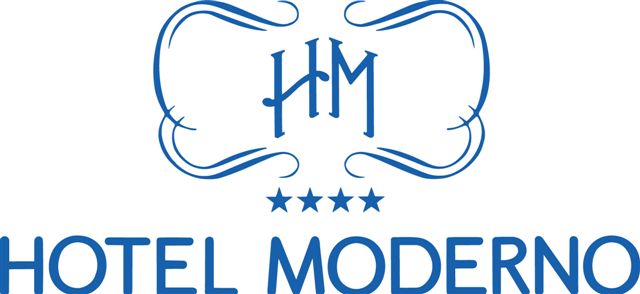 CONGRESSABCD MEETING PAVIA – 28 SEPTEMBER 2018Guest Name: Telephone number:Number of guests:  Date Arrival: Date Departure:	 Number of Nights : Type of room : RATES RESERVED FOR CONGRESS :- SINGLE ROOM: Euro 113,00 BB- STANDARD DOUBLE ROOM FOR SINGLE USE: Euro 128,00 BB- DOUBLE ROOM : Euro 143,00 BBRates per room, per night, 10% Vat, Wi fi and buffet breakfast included.Check in time 13.30 a.mCheck out time 11.00 a.mCancellation policy: the room can be cancelled till h. 18.00 of 3 days before the arrival.To guarantee the reservation please note the following credit card detailsCredit card (VISA, AMEX, DINERS, etc.): __________________Number: _____________________________________________Expiry date (month and year): __________________Holder (surname and name): __________________________________________________________________Signature: ___________________________________________________________________________For more information, please contact us to the number +39 0382 303401 or by mailBest regardsReservation Dep.Hotel Moderno ****41,Vittorio Emanuele streetPavia